Teacher Presentation MaterialsUnit 5 Lesson 2: Moving Functions1 What Happened to the Equation? (Warm up)Student Task StatementGraph each function using technology. Describe how to transform  to get to the functions shown here in terms of both the graph and the equation.2 Writing Equations for Vertical TranslationsStudent Task StatementThe graph of function  is a vertical translation of the graph of polynomial .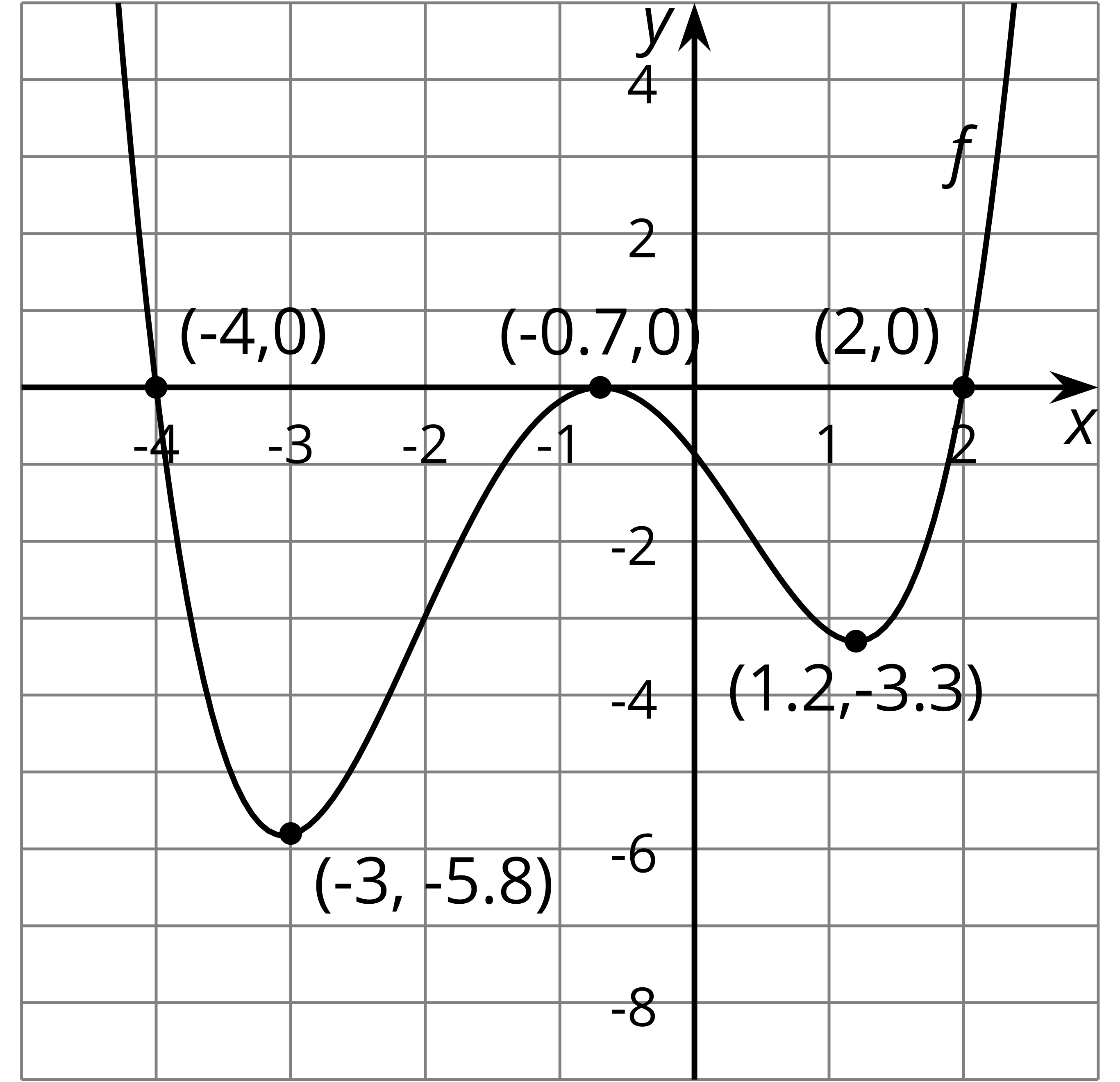 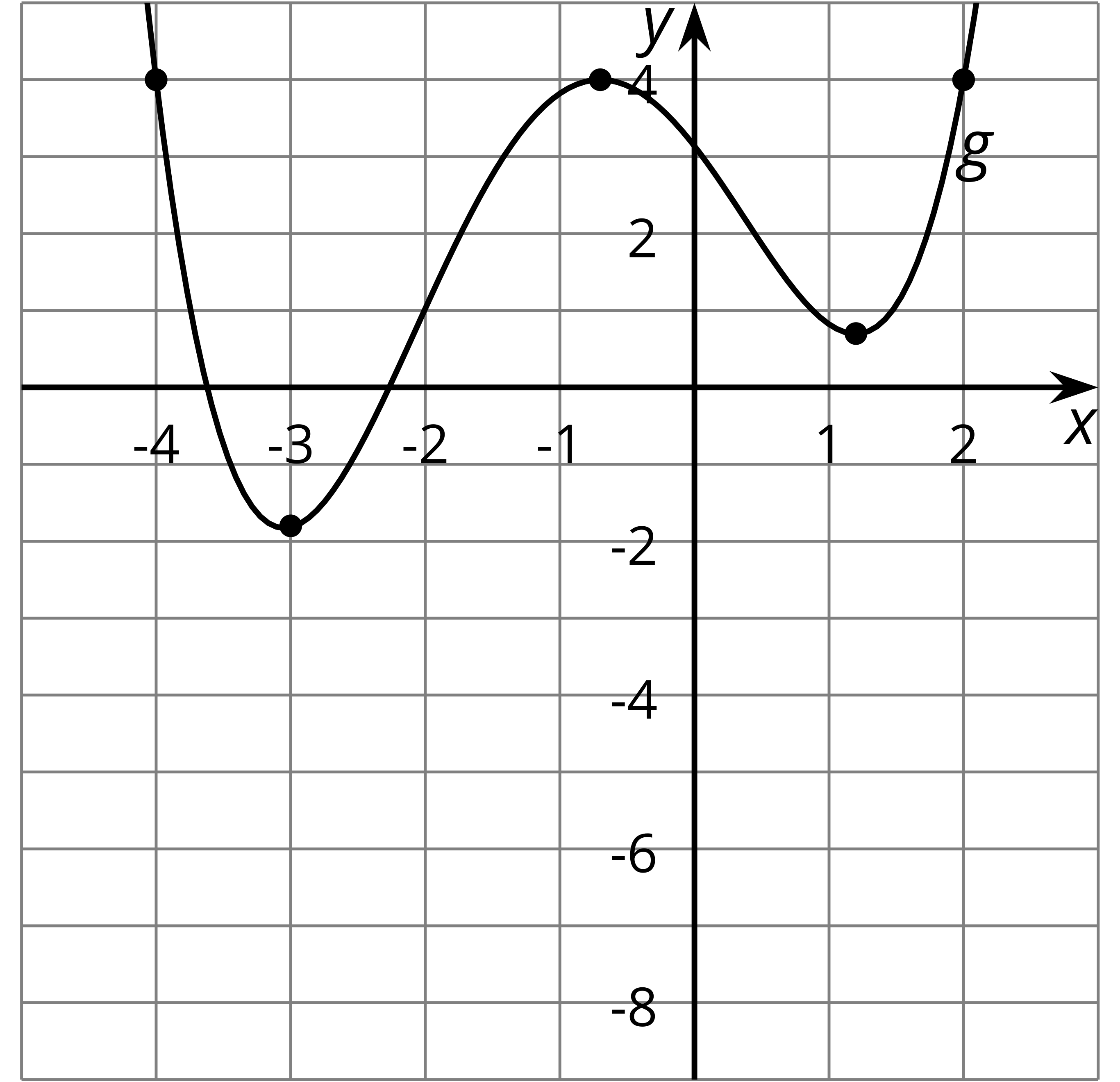 Complete the  column of the table.If , what is ? Explain how you know.Write an equation for  in terms of  for any input .The function  can be written in terms of  as . Complete the  column of the table.Sketch the graph of function .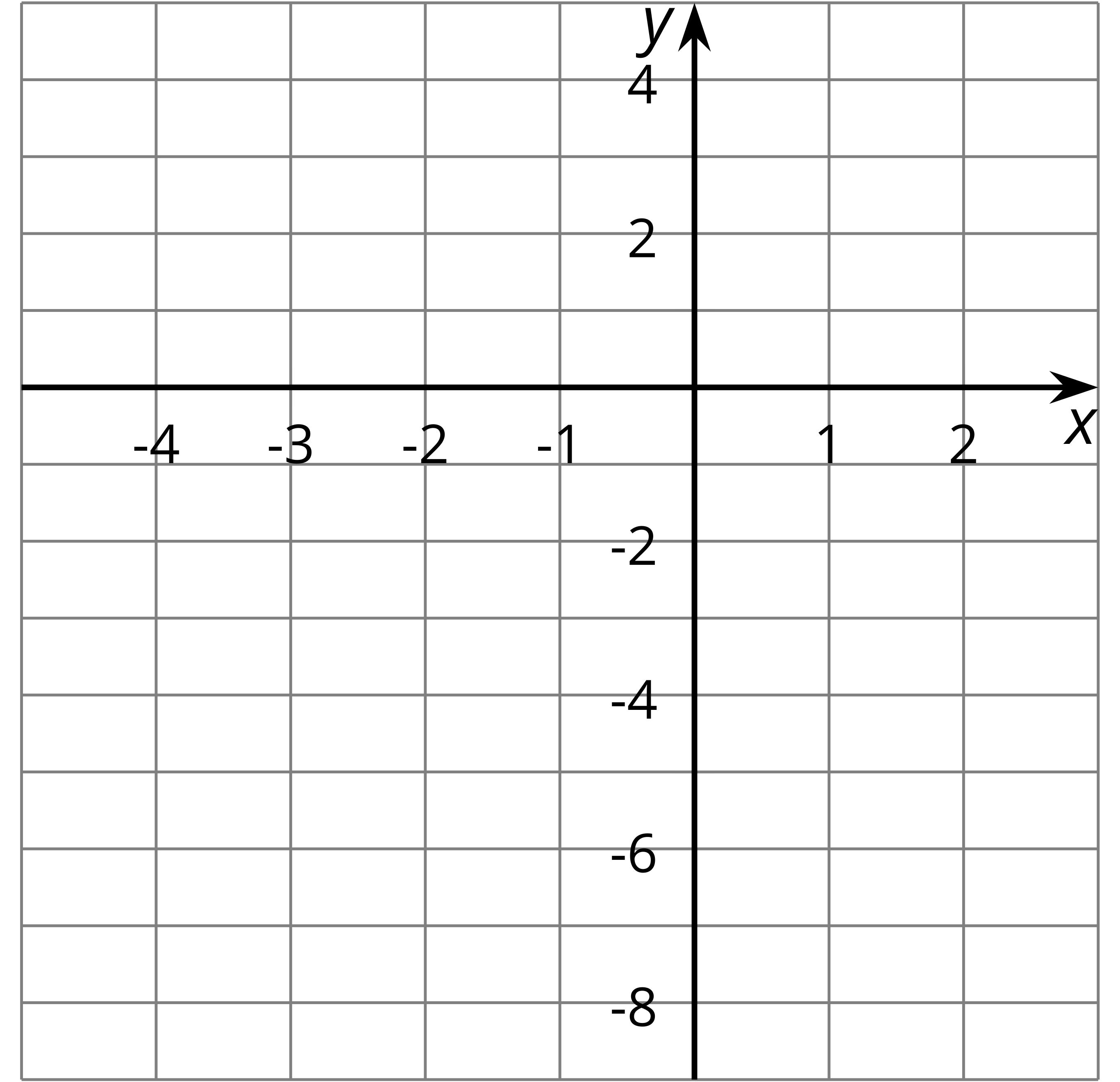 Write an equation for  in terms of  for any input .3 Heating the KitchenStudent Task StatementA bakery kitchen has a thermostat set to . Starting at 5:00 a.m., the temperature in the kitchen rises to  when the ovens and other kitchen equipment are turned on to bake the daily breads and pastries. The ovens are turned off at 10:00 a.m. when the baking finishes.Sketch a graph of the function  that gives the temperature in the kitchen , in degrees Fahrenheit,  hours after midnight.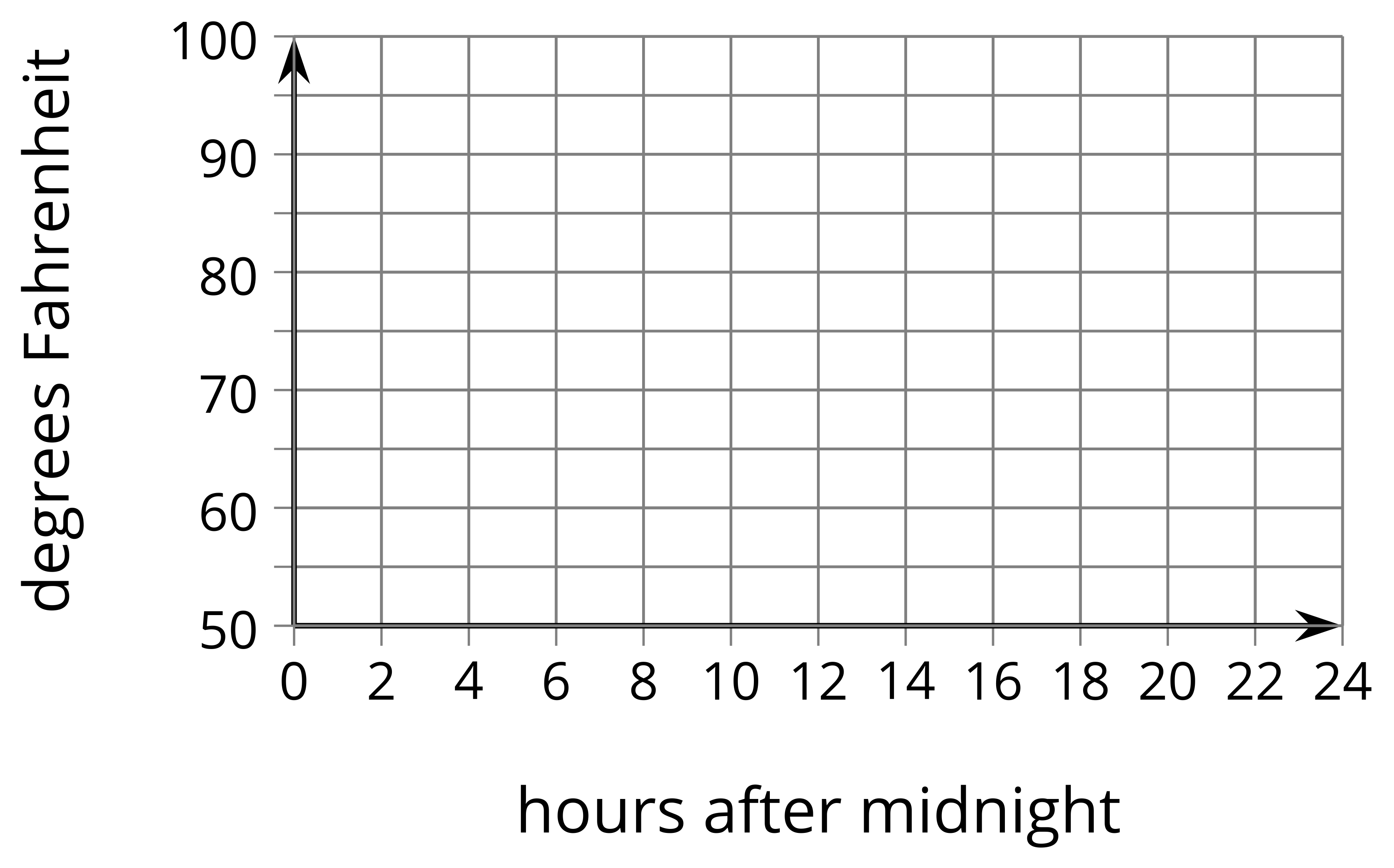 The bakery owner decides to change the shop hours to start and end 2 hours earlier. This means the daily baking schedule will also start and end two hours earlier. Sketch a graph of the new function , which gives the temperature in the kitchen as a function of time.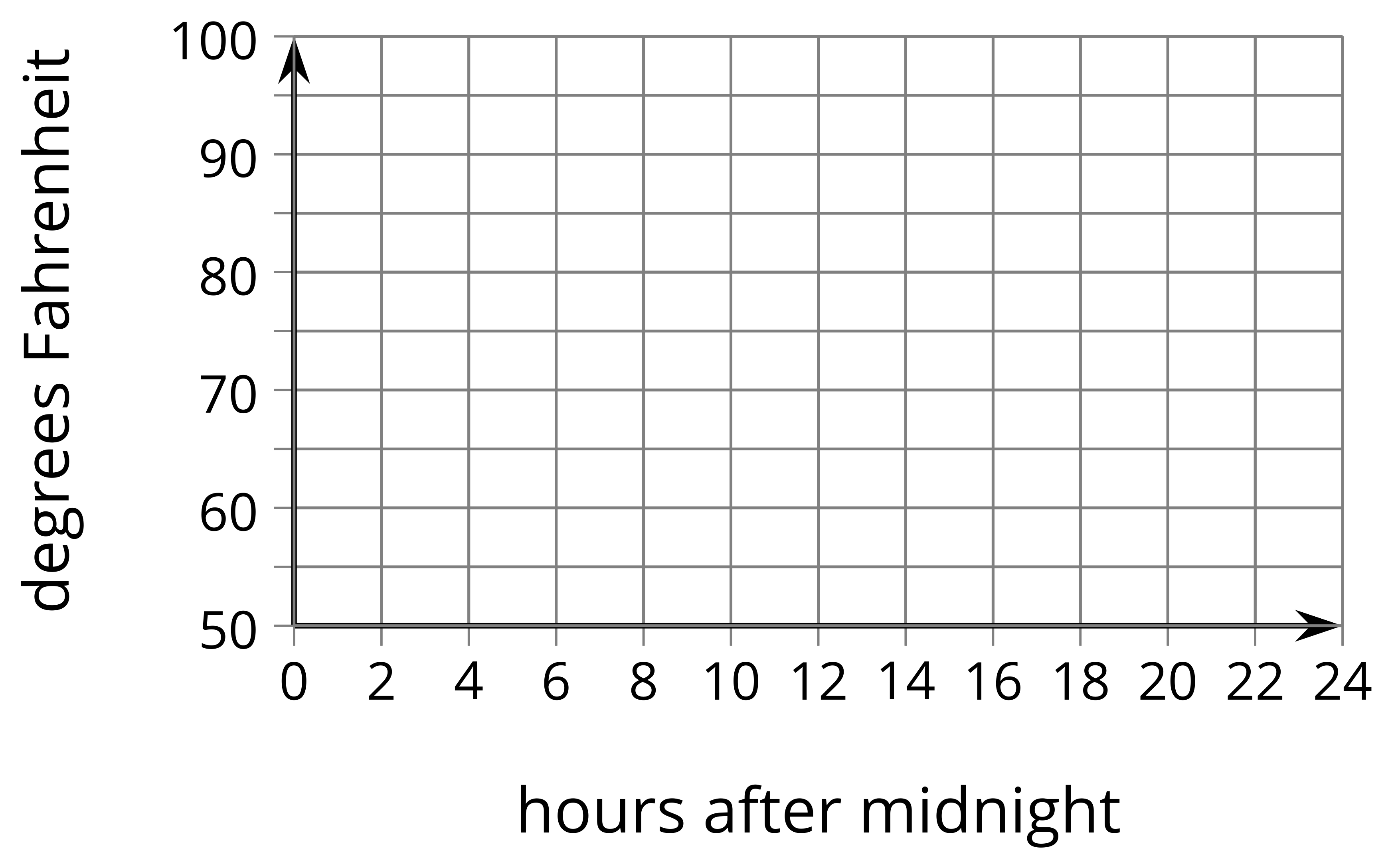 Explain what  means in this situation. Why is this reasonable?If , then what would the corresponding point on the graph of  be? Use function notation to describe the point on the graph of .Write an equation for  in terms of . Explain why your equation makes sense.Images for Activity Synthesis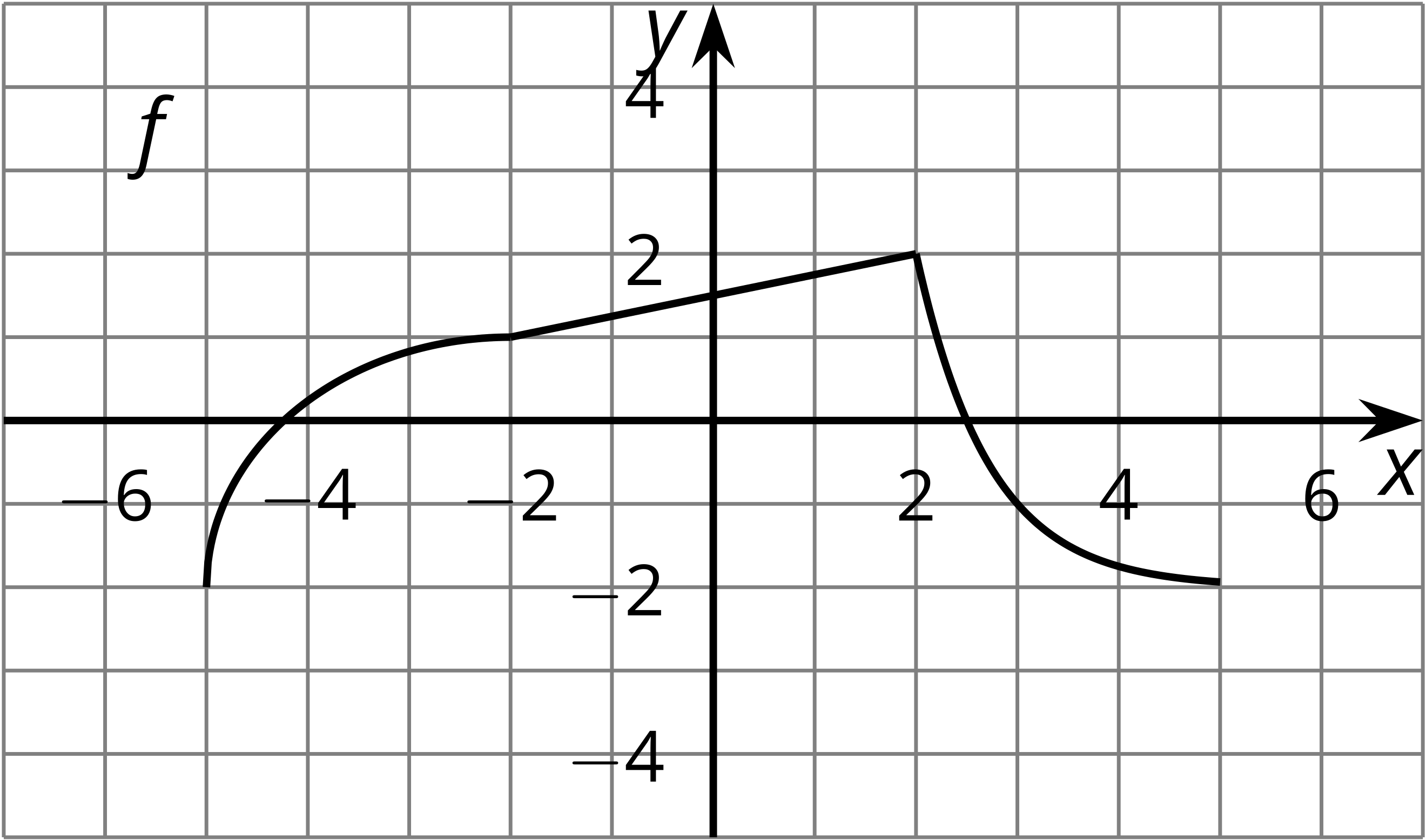 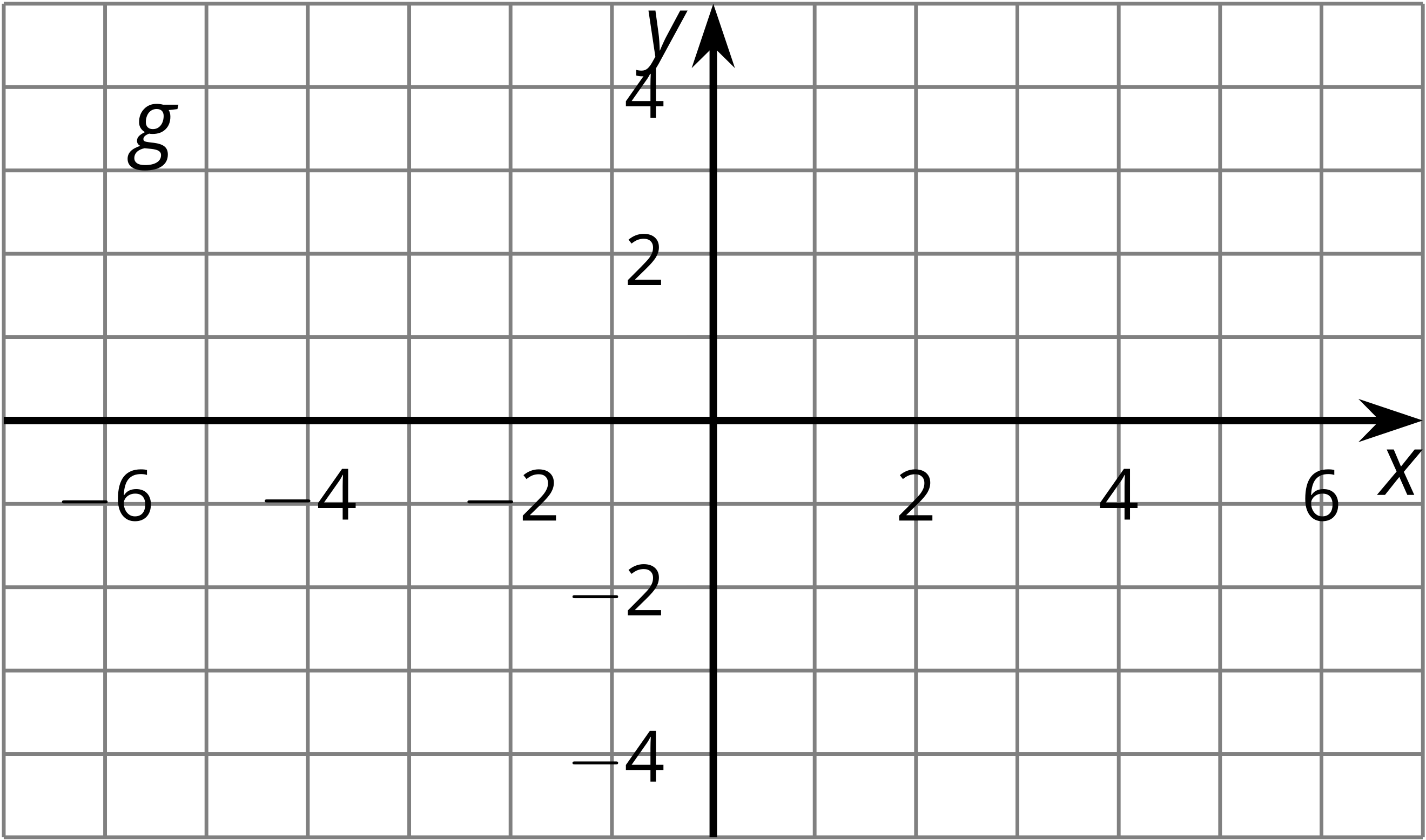 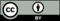 © CC BY 2019 by Illustrative Mathematics-4      0       -3-5.8-0.701.2-3.320